Актуальная редакция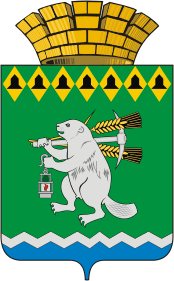 Администрация Артемовского городского округа ПОСТАНОВЛЕНИЕот   29.12.2020                                                                             № 1260 -ПАОб утверждении Порядка формирования перечня налоговых расходов и оценки налоговых расходов Артемовского городского округа В соответствии со статьей 174.3 Бюджетного кодекса Российской Федерации, Федеральным законом от 06 октября 2003 года № 131-ФЗ «Об общих принципах организации местного самоуправления в Российской Федерации», Постановлением Правительства Российской Федерации от 22.06.2019 № 796 «Об общих требованиях к оценке налоговых расходов субъектов Российской Федерации и муниципальных образований», руководствуясь статьями 30, 31 Устава Артемовского городского округа, ПОСТАНОВЛЯЮ:           1. Утвердить Порядок формирования перечня налоговых расходов и оценки налоговых расходов Артемовского городского округа (Приложение).2. Признать утратившим силу постановление Администрации Артемовского городского округа от 22.06.2018 № 646-ПА «Об утверждении Порядка проведения оценки эффективности предоставляемых (планируемых к предоставлению) налоговых льгот, установленных решениями Думы Артемовского городского округа».3. Постановление опубликовать в газете «Артемовский рабочий», разместить на Официальном портале правовой информации Артемовского городского округа (www.артемовский-право.рф) и на официальном сайте Артемовского городского округа в информационно-телекоммуникационной сети «Интернет» (www.artemovsky66.ru). 4. Контроль за исполнением постановления возложить на первого заместителя главы Администрации Артемовского городского округа                      Черемных Н.А.Глава Артемовского городского округа                                       К.М. ТрофимовПОРЯДОКФОРМИРОВАНИЯ ПЕРЕЧНЯ НАЛОГОВЫХ РАСХОДОВ И ОЦЕНКИ НАЛОГОВЫХ РАСХОДОВ АРТЕМОВСКОГО ГОРОДСКОГО ОКРУГАГлава 1. ОБЩИЕ ПОЛОЖЕНИЯ1. Настоящий Порядок формирования перечня налоговых расходов и оценки налоговых расходов Артемовского городского округа (далее - Порядок) определяет правила формирования перечня налоговых расходов, правила формирования информации о нормативных, целевых и фискальных характеристиках налоговых расходов, а также порядок оценки налоговых расходов Артемовского городского округа и обобщения результатов оценки эффективности налоговых расходов.2. Понятия, используемые в настоящем Порядке, соответствуют понятиям, установленным Постановлением Правительства Российской Федерации от 22.06.2019 № 796 «Об общих требованиях к оценке налоговых расходов субъектов Российской Федерации и муниципальных образований».Глава 2. ПОРЯДОК ФОРМИРОВАНИЯ ПЕРЕЧНЯ НАЛОГОВЫХ РАСХОДОВ3. Перечень налоговых расходов формируется в целях оценки налоговых расходов и утверждается постановлением Администрации Артемовского городского округа в срок до 1 сентября текущего финансового года.4. Формирование проекта Перечня налоговых расходов осуществляется на основании налоговых льгот, освобождений и иных преференций по местным налогам, установленных решениями Думы Артемовского городского округа.5. Проект Перечня налоговых расходов формируется отделом экономики, инвестиций и развития Администрации Артемовского городского округа (далее – отдел экономики) по форме согласно приложению № 1 к настоящему Порядку. 6. Проект постановления Администрации Артемовского городского округа об утверждении Перечня налоговых расходов или о внесении изменений в Перечень налоговых расходов подлежит согласованию с кураторами налоговых расходов и Финансовым управлением Администрации Артемовского городского округа (далее – Финансовое управление).7. Кураторы налоговых расходов рассматривают сформированный проект Перечня налоговых расходов на предмет предлагаемого распределения налоговых расходов в соответствии с целями муниципальных программ, структурных элементов муниципальных программ, программ комплексного развития инфраструктуры Артемовского городского округа, не относящимися к муниципальным программам.Финансовое управление рассматривает сформированный проект Перечня налоговых расходов на предмет соответствия муниципальным нормативным правовым актам Думы Артемовского городского округа о местных налогах.8. В случаях внесения изменений в муниципальные нормативные правовые акты Думы Артемовского городского округа о местных налогах, документы, отражающие цели социально-экономической развития Артемовского городского округа, структурные элементы муниципальных программ, полномочия кураторов налоговых расходов, затрагивающих Перечень налоговых расходов, вносятся изменения в Перечень налоговых расходов.Информация для внесения изменений в Перечень налоговых расходов представляется Финансовым управлением и кураторами налоговых расходов в отдел экономики в срок не позднее 10 рабочих дней с даты вступления в силу соответствующих изменений. 9.  При поступлении информации, указанной в пункте 8 настоящего Порядка, отдел экономики обеспечивает подготовку проекта постановления Администрации Артемовского городского округа о внесении изменений в Перечень налоговых расходов не позднее 01 декабря текущего финансового года.10. Постановление Администрации Артемовского городского округа об утверждении Перечня налоговых расходов или о внесении изменений в Перечень налоговых расходов размещается отделом экономики на официальном сайте Артемовского городского округа в информационно-телекоммуникационной сети «Интернет» в разделе «Экономика и бюджет».Глава 3. ПРАВИЛА ФОРМИРОВАНИЯ ИНФОРМАЦИИ О НОРМАТИВНЫХ, ЦЕЛЕВЫХ И ФИСКАЛЬНЫХ ХАРАКТЕРИСТИКАХ НАЛОГОВЫХ РАСХОДОВ 11. Информация о нормативных, целевых и фискальных характеристиках налоговых расходов формируется отделом экономики по форме согласно приложению № 2 к настоящему Порядку в отношении налоговых льгот, освобождений и иных преференций, включенных в Перечень налоговых расходов Артемовского городского округа, утвержденный постановлением Администрации Артемовского городского округа.12. Информация о нормативных характеристиках налоговых расходов формируется на основании нормативных правовых актов Думы Артемовского городского округа, которыми предусматриваются налоговые льготы, освобождения и иные преференции по местным налогам.13. В целях сбора и учета информации о нормативных характеристиках налоговых расходов Финансовое управление ежегодно, в срок до 1 сентября текущего финансового года, представляет в отдел экономики информацию, установленную разделом 1 Приложения № 2 к настоящему Порядку.14. Информация о целевых характеристиках налоговых расходов формируется на основании муниципальных нормативных правовых актов Администрации Артемовского городского округа об утверждении муниципальных программ, а также на основании решения Думы Артемовского городского округа об утверждении стратегии социально-экономического развития Артемовского городского округа. 15. В целях сбора и учета информации о целевых характеристиках налоговых расходов кураторы налоговых расходов ежегодно в срок до 1 сентября текущего финансового года, представляют в отдел экономики информацию, установленную разделом 2 Приложения № 2 к настоящему Порядку.16. Информация о фискальных характеристиках налоговых расходов формируется на основании сведений, представленных Межрайонной инспекцией Федеральной налоговой службы России № 23 в Финансовое управление в соответствии с действующим законодательством.17. В целях сбора и учета информации о фискальных характеристиках налоговых расходов Финансовое управление и кураторы налоговых расходов ежегодно, в срок до 1 сентября текущего финансового года, представляют в отдел экономики информацию, установленную разделом 3 Приложения № 2 к настоящему Порядку, по каждому виду налогового расхода.18. Отдел экономики ежегодно в срок до 1 октября текущего финансового года формирует сводную информацию о нормативных, целевых и фискальных характеристиках налоговых расходов и обеспечивает ее размещение (актуализацию) на официальном сайте Артемовского городского округа в информационно-телекоммуникационной сети «Интернет».19. В случае внесения изменений в текущем финансовом году в муниципальные нормативные правовые акты Думы Артемовского городского округа, которыми предусматриваются налоговые льготы, освобождения и иные преференции по местным налогам, в Перечень налоговых расходов отдел экономики в течение пяти рабочих дней после издания соответствующих правовых актов обеспечивает актуализацию информации о нормативных, целевых и фискальных характеристиках налоговых расходов на официальном сайте Артемовского городского округа в информационно-телекоммуникационной сети «Интернет».Глава 4. ПОРЯДОК ОЦЕНКИ НАЛОГОВЫХ РАСХОДОВ20. Оценка налоговых расходов включает в себя оценку объемов налоговых расходов и оценку эффективности налоговых расходов.21. Финансовое управление формирует и направляет в отдел экономики ежегодно в срок до 1 сентября текущего финансового года оценку фактических объемов налоговых расходов за отчетный финансовый год, оценку объемов налоговых расходов на текущий финансовый год, очередной финансовый год и плановый период.22. Оценка эффективности налоговых расходов применяется в отношении налоговых расходов по следующим видам налогов:1) налог на имущество физических лиц;2) земельный налог.23. Оценка эффективности налоговых расходов осуществляется отделом экономики ежегодно в срок до 1 октября текущего финансового года и включает:1) оценку целесообразности налоговых расходов;2) оценку результативности налоговых расходов (применяется в отношении стимулирующих налоговых расходов). 24. Критериями целесообразности налоговых расходов Артемовского городского округа являются:1) соответствие налоговых расходов целям муниципальных программ, структурных элементов муниципальных программ и (или) целям социально-экономического развития Артемовского городского округа, не относящимся к муниципальным программам;2) востребованность плательщиками предоставленных налоговых льгот, освобождений и иных преференций по налогам, которая характеризуется соотношением численности плательщиков, воспользовавшихся правом на льготы, и общей численности плательщиков, за 5-летний период.  25. В качестве критерия результативности налогового расхода определяется как минимум один показатель (индикатор) достижения целей муниципальной программы, структурного элемента муниципальной программы и (или) целей социально-экономического развития Артемовского городского округа, не относящихся к муниципальным программам, на значение которого оказывают влияние налоговые расходы.Оценке подлежит вклад предусмотренных для плательщиков налоговых льгот в изменение значения показателя (индикатора) достижения целей муниципальной программы, структурного элемента муниципальной программы и (или) целей социально-экономического развития Артемовского городского округа, не относящихся к муниципальным программам, который рассчитывается как разница между значением указанного показателя (индикатора) с учетом налоговых льгот и значением указанного показателя (индикатора) без учета налоговых льгот.26. Оценка результативности налоговых расходов предусматривает оценку бюджетной эффективности налоговых расходов.27. В целях оценки бюджетной эффективности налоговых расходов осуществляется сравнительный анализ результативности предоставления налоговых льгот и результативности применения альтернативных механизмов достижения целей муниципальной программы, структурных элементов муниципальной программы и (или) целей социально-экономического развития Артемовского городского округа, не относящихся к муниципальным программам.28. Сравнительный анализ включает сравнение объемов расходов бюджета Артемовского городского округа в случае применения альтернативных механизмов достижения целей муниципальной программы, структурного элемента муниципальной программы и (или) целей социально-экономического развития Артемовского городского округа, не относящихся к муниципальным программам, и объемов предоставленных налоговых льгот.В целях сравнительного анализа производится расчет прироста показателя достижения целей муниципальной программы, структурного элемента муниципальной программы и (или) целей социально-экономического развития Артемовского городского округа, не относящихся к муниципальным программам, на 1 рубль налоговых расходов и на 1 рубль расходов бюджета Артемовского городского округа для достижения такого же показателя в случае применения альтернативных механизмов.В качестве альтернативных механизмов достижения целей муниципальной программы, структурного элемента муниципальной программы и (или) целей социально-экономического развития Артемовского городского округа, не относящихся к муниципальным программам, могут учитываться:1) субсидии или иные формы непосредственной финансовой поддержки плательщиков, имеющих право на налоговые льготы;2) предоставление муниципальных гарантий по обязательствам плательщиков, имеющих право на льготы;3) совершенствование нормативного регулирования и (или) порядка осуществления контрольно-надзорных функций в сфере деятельности плательщиков, имеющих право на льготы.29. Оценка эффективности налоговых расходов не проводится в отношении отмененных на момент оценки налоговых льгот, освобождений и иных преференций по местным налогам.Глава 5. ПОРЯДОК ОБОБЩЕНИЯ РЕЗУЛЬТАТОВ ОЦЕНКИ ЭФФЕКТИВНОСТИ НАЛОГОВЫХ РАСХОДОВ30. По результатам оценки эффективности налоговых расходов отдел экономики формирует заключение в отношении каждого налогового расхода, содержащее следующие выводы и предложения:1) о достижении целевых характеристик (критериев целесообразности) налоговых расходов, вкладе налоговых расходов в достижение целей муниципальной программы и (или) целей социально-экономического развития Артемовского городского округа, не относящихся к муниципальным программам;2) о наличии или об отсутствии более результативных (менее затратных для бюджета Артемовского городского округа) альтернативных механизмов достижения целей муниципальной программы и (или) целей социально-экономического развития Артемовского городского округа, не относящихся к муниципальным программам;3) об эффективности налоговых расходов;4) о сохранении (уточнении, отмене) налоговых льгот в случае несоответствия налоговых расходов одному из критериев целесообразности налоговых расходов, указанных в пункте 24 настоящего Порядка.31. Заключение по результатам оценки эффективности налоговых расходов направляется на рассмотрение и утверждение главе Артемовского городского округа, а после утверждения направляется в Финансовое управление.32. Результаты оценки эффективности налоговых расходов учитываются при формировании основных направлений бюджетной и налоговой политики Артемовского городского округа и (или) при проведении оценки эффективности реализации муниципальных программ Артемовского городского округа.33. Результаты оценки эффективности налоговых расходов ежегодно, в срок до 15 октября текущего финансового года, размещаются отделом экономики на официальном сайте Артемовского городского округа в информационно-телекоммуникационной сети «Интернет».Приложение Утвержденпостановлением АдминистрацииАртемовского городского округаот 29.12.2020 № 1260- ПА«Об утверждении Порядка формирования перечня налоговыхрасходов и оценки налоговых расходов Артемовского городского округа»(ред. от 19.08.2021 № 705-ПА)